LINEÁRNÍ FUNKCE – LINEAR FUNCTION1. Je dána funkce  …. the function is placed   a) napište rovnici lineární funkce …..determine the formula of the function   b) je  funkce rostoucí nebo klesající? Zdůvodněte…is the function increasing or decreasing? why?   c)  určete funkční hodnotu … determine the functional value   d) zjistěte, zda leží dané body na grafu funkce:       do the points lie on the graph of the function?   e) určete průsečíky s osami … determine the x-axis and y-axis intersections2. Napište rovnici přímé úměrnosti, jejíž graf prochází bodem    Determine the formula of the direct proportion. The point lies on the graph.3. Určete rovnice funkcí, které jsou dány grafy:    Determine the formulas of the following functions.a)					b)					c) 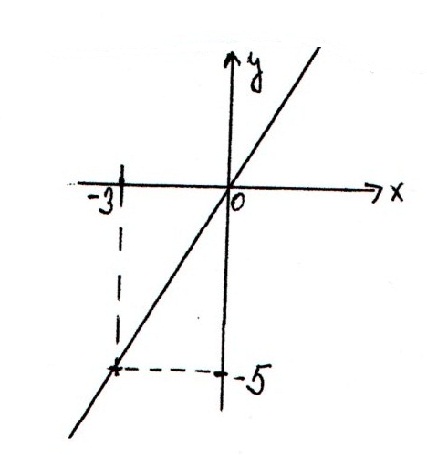 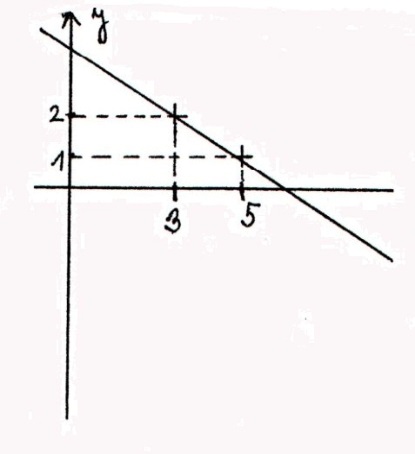 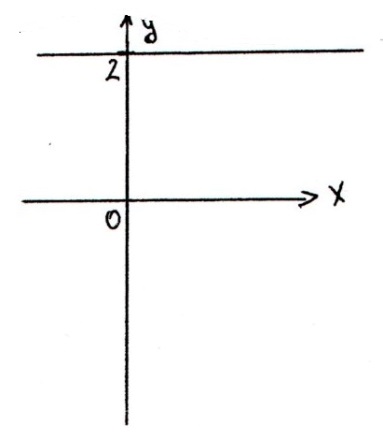 